Application InstructionsApplications are now being accepted for entrance into the AYSO Moorpark Extra Tune-Up Tournament.The deadline to enter the tournament is August 2nd, 2015.  Applications accepted by that date will be given priority for acceptance into the tournament; all others will be accepted based on any available openings.Applications will be accepted on a first-come basis, based on a completed application. To be considered complete, your application must include all of the following:Team Application Form, signed by the Head Coach and the Regional Commissioner.Team Roster Form signed by your Regional Commissioner.Roster Notes:Only an eAYSO Roster in Jersey # order form will be accepted.  It must include the names of the Head Coach and Assistant Coach and be signed by your Regional Commissioner.Roster changes will be allowed up until Team Check-in; after that, no roster changes. All roster changes must be approved by your Regional Commissioner.Rosters must be comprised solely of players who are registered to play in the AYSO 2014 Extra season program.Up to 3 guest players may be added to your roster from a neighboring AYSO region. In this case, the guest player’s Regional Commissioner must sign the roster.Player roster limits are as follows:

  		           
          		           U-16                     16 players max                   11-v-11 play		 U-14	15 players max	11-v-11 play	 U-13	15 players max	11-v-11 play	 U-12	12 players max	9-v-9 play	 U-11	12 players max	9-v-9 play	U-10	12 players max	7-v-7 play	 U-9	10 players max	7-v-7 playThe completed Referee Form signed by your Regional Referee Administrator (please indicate if you are NOT bringing referees on the Referee Form and return it WITH the RRA signature).
Refundable referee fee: $250A single Regional check for the total amount of the Team Entry Fee.Team fees are: $300-U9/U10, $350-U11/U12, $400-U13/U14, $400-U15/U16      	

Send your completed application and Regional Check to:	Tournament RegistrarAYSO Moorpark Tune-Up TournamentPO Box 241 Moorpark, California, 93020If accepted, it will be assumed that you intend for your team to play the entire tournament, 2 games Saturday, 2 games Sunday.If your application is not accepted, you will be offered the opportunity to be placed on a waiting list, or if you prefer we will return your application to you.Refund: if you withdraw your application 20 or more days prior the start of the tournament, a full refund will be issued. If you withdraw after that time, we will only issue a refund if a replacement team can be found, less any cost to register that replacement team.All information about the tournament can be obtained by visiting our website at www.moorparkayso.org	Please note that email and the internet will be the primary means of communication for this tournament.We will be sending out information via email once your application is received. In the meantime, if you have any further questions, you may contact us as follows: 	Doug Laabs 	E-mail tournaments@moorparkayso.org	Web site www.moorparkayso.orgTeam Rating Criteria:Team Head Coach Approval: 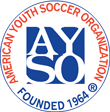 Sponsored by AYSO Region 363 Moorpark, CaliforniaMoorpark Tune-Up TournamentTeam Application Form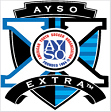 Sponsored by AYSO Region 363 Moorpark, California
Moorpark Tune-Up TournamentTeam Application FormSponsored by AYSO Region 363 Moorpark, California
Moorpark Tune-Up TournamentTeam Application FormSponsored by AYSO Region 363 Moorpark, California
Moorpark Tune-Up TournamentTeam Application FormSponsored by AYSO Region 363 Moorpark, California
Moorpark Tune-Up TournamentTeam Application FormSponsored by AYSO Region 363 Moorpark, California
Moorpark Tune-Up TournamentTeam Application FormSponsored by AYSO Region 363 Moorpark, California
Moorpark Tune-Up TournamentTeam Application FormSponsored by AYSO Region 363 Moorpark, California
Moorpark Tune-Up TournamentTeam Application FormSponsored by AYSO Region 363 Moorpark, California
Moorpark Tune-Up TournamentTeam Application FormSponsored by AYSO Region 363 Moorpark, California
Moorpark Tune-Up TournamentTeam Application FormSponsored by AYSO Region 363 Moorpark, California
Moorpark Tune-Up TournamentTeam Application FormSponsored by AYSO Region 363 Moorpark, California
Moorpark Tune-Up TournamentTeam Application FormSponsored by AYSO Region 363 Moorpark, California
Moorpark Tune-Up TournamentTeam Application FormSponsored by AYSO Region 363 Moorpark, California
Moorpark Tune-Up TournamentTeam Application FormSponsored by AYSO Region 363 Moorpark, California
Moorpark Tune-Up TournamentTeam Application FormSponsored by AYSO Region 363 Moorpark, California
Moorpark Tune-Up TournamentTeam Application FormSponsored by AYSO Region 363 Moorpark, California
Moorpark Tune-Up TournamentTeam Application FormSponsored by AYSO Region 363 Moorpark, California
Moorpark Tune-Up TournamentTeam Application FormSponsored by AYSO Region 363 Moorpark, California
Moorpark Tune-Up TournamentTeam Application FormSponsored by AYSO Region 363 Moorpark, California
Moorpark Tune-Up TournamentTeam Application FormSponsored by AYSO Region 363 Moorpark, California
Moorpark Tune-Up TournamentTeam Application FormSponsored by AYSO Region 363 Moorpark, California
Moorpark Tune-Up TournamentTeam Application FormSponsored by AYSO Region 363 Moorpark, California
Moorpark Tune-Up TournamentTeam Application FormSponsored by AYSO Region 363 Moorpark, California
Moorpark Tune-Up TournamentTeam Application FormSponsored by AYSO Region 363 Moorpark, California
Moorpark Tune-Up TournamentTeam Application FormSponsored by AYSO Region 363 Moorpark, California
Moorpark Tune-Up TournamentTeam Application FormSponsored by AYSO Region 363 Moorpark, California
Moorpark Tune-Up TournamentTeam Application FormSponsored by AYSO Region 363 Moorpark, California
Moorpark Tune-Up TournamentTeam Application FormApplication Date: Application Date: Application Date: Application Date: Application Date: Application Date: Application Date: Application Date: Application Date: Section:Section:Area:Area:Area:Region #:Region #:Region #:Region Name:Region Name:Region Name:Region Name:Region Name:Region Name:Region Name:Region Name:Region Name:Team Name:Team Name:Team Name:Team Name:Age Division (Please Circle):   Age Division (Please Circle):   Age Division (Please Circle):   Age Division (Please Circle):   Age Division (Please Circle):   U9:U9:U9:U10:U10:U11:U11:U11:U12:U13:U13:U14:U16:U16:U16:(Please Circle):(Please Circle):(Please Circle):(Please Circle):(Please Circle):BoysBoysBoysGirlsGirlsGirlsContact InformationContact InformationContact InformationContact InformationContact InformationContact InformationContact InformationContact InformationContact InformationContact InformationContact InformationContact InformationContact InformationContact InformationContact InformationContact InformationContact InformationContact InformationContact InformationContact InformationContact InformationContact InformationContact InformationContact InformationContact InformationContact InformationContact InformationContact InformationContact InformationContact InformationContact InformationContact InformationContact InformationContact InformationContact InformationContact InformationContact InformationContact InformationContact InformationCoach Name:Coach Name:Coach Name:Coach Name:Coach Name:Asst. Coach Name:Asst. Coach Name:Asst. Coach Name:Asst. Coach Name:Asst. Coach Name:Asst. Coach Name:Asst. Coach Name:Asst. Coach Name:Asst. Coach Name:Asst. Coach Name:Email:Email:Email:Email:Email:Mailing Address:Mailing Address:Mailing Address:Mailing Address:Mailing Address:Mailing Address:Mailing Address:Mailing Address:Mailing Address:Mailing Address:Mailing Address:Mailing Address:Mailing Address:Mailing Address:Mailing Address:City/State/Zip:City/State/Zip:City/State/Zip:City/State/Zip:City/State/Zip:City/State/Zip:City/State/Zip:City/State/Zip:City/State/Zip:City/State/Zip:City/State/Zip:City/State/Zip:Evening Phone Number:Evening Phone Number:Evening Phone Number:Evening Phone Number:Evening Phone Number:Evening Phone Number:Evening Phone Number:Evening Phone Number:Evening Phone Number:Evening Phone Number:Evening Phone Number:Evening Phone Number:Evening Phone Number:Evening Phone Number:Evening Phone Number:Evening Phone Number:Evening Phone Number:Evening Phone Number:Evening Phone Number:Evening Phone Number:Evening Phone Number:Evening Phone Number:Evening Phone Number:Emergency Phone Number:Emergency Phone Number:Emergency Phone Number:Emergency Phone Number:Emergency Phone Number:Emergency Phone Number:Emergency Phone Number:Emergency Phone Number:Emergency Phone Number:Emergency Phone Number:Emergency Phone Number:Emergency Phone Number:Emergency Phone Number:Emergency Phone Number:Emergency Phone Number:Emergency Phone Number:Emergency Phone Number:Emergency Phone Number:Emergency Phone Number:Emergency Phone Number:Emergency Phone Number:Emergency Phone Number:Emergency Phone Number:Emergency Phone Number:Emergency Phone Number:Emergency Phone Number:AYSO ID#:AYSO ID#:AYSO ID#:AYSO ID#:AYSO ID#:AYSO ID#AYSO ID#AYSO ID#AYSO ID#AYSO ID#Certification Level:Certification Level:Certification Level:Certification Level:Certification Level:Certification Level:Certification Level:Certification Level:Certification Level:Certification Level:Certification Level:Certification Level:Certification Level:Certification Level:Certification Level:Certification Level:Certification Level:Safe Haven Date:Safe Haven Date:Safe Haven Date:Safe Haven Date:Safe Haven Date:Safe Haven Date:Safe Haven Date:Safe Haven Date:Safe Haven Date:Safe Haven Date:Safe Haven Date:Safe Haven Date:Safe Haven Date:Safe Haven Date:Safe Haven Date:Safe Haven Date:1) We are an Extra Team, the only one from our region.1) We are an Extra Team, the only one from our region.1) We are an Extra Team, the only one from our region.1) We are an Extra Team, the only one from our region.YesYesNo2) We are an Extra Team, one ofteams in this age division from our region.teams in this age division from our region.YesYesNo3) Team competitive rating is between 1 (low) and 10 (high) is:3) Team competitive rating is between 1 (low) and 10 (high) is:3) Team competitive rating is between 1 (low) and 10 (high) is:4) The average age of our players as of January 1, 2015 is:4) The average age of our players as of January 1, 2015 is:4) The average age of our players as of January 1, 2015 is:Yes, I have read the tournament rules and I promise to abide by them.Yes, I have read the tournament rules and I promise to abide by them.Yes, I have read the tournament rules and I promise to abide by them.Yes, I have read the tournament rules and I promise to abide by them.Yes, I have read the tournament rules and I promise to abide by them.Yes, I have read the tournament rules and I promise to abide by them.Yes, I have read the tournament rules and I promise to abide by them.Yes, I have read the tournament rules and I promise to abide by them.Yes, I have read the tournament rules and I promise to abide by them._______Yes, I understand that this is a 2-day tournament and 2 games played on Saturday and Sunday. I hereby notify you that I will NOT be able to complete the full tournament for the following reason:Yes, I understand that this is a 2-day tournament and 2 games played on Saturday and Sunday. I hereby notify you that I will NOT be able to complete the full tournament for the following reason:Yes, I understand that this is a 2-day tournament and 2 games played on Saturday and Sunday. I hereby notify you that I will NOT be able to complete the full tournament for the following reason:Yes, I understand that this is a 2-day tournament and 2 games played on Saturday and Sunday. I hereby notify you that I will NOT be able to complete the full tournament for the following reason:Yes, I understand that this is a 2-day tournament and 2 games played on Saturday and Sunday. I hereby notify you that I will NOT be able to complete the full tournament for the following reason:Yes, I understand that this is a 2-day tournament and 2 games played on Saturday and Sunday. I hereby notify you that I will NOT be able to complete the full tournament for the following reason:Yes, I understand that this is a 2-day tournament and 2 games played on Saturday and Sunday. I hereby notify you that I will NOT be able to complete the full tournament for the following reason:Yes, I understand that this is a 2-day tournament and 2 games played on Saturday and Sunday. I hereby notify you that I will NOT be able to complete the full tournament for the following reason:Coach SignatureCoach SignatureCoach SignatureCoach SignatureRegional Commissioner Approval: Yes, the above team has my permission to attend the Extra Tune-Up Tournament. Please report any behavior problems to me immediately. I understand that players from outside my region (Guest Players) will need approval as wellRegional Commissioner Approval: Yes, the above team has my permission to attend the Extra Tune-Up Tournament. Please report any behavior problems to me immediately. I understand that players from outside my region (Guest Players) will need approval as wellRegional Commissioner Approval: Yes, the above team has my permission to attend the Extra Tune-Up Tournament. Please report any behavior problems to me immediately. I understand that players from outside my region (Guest Players) will need approval as wellRegional Commissioner Approval: Yes, the above team has my permission to attend the Extra Tune-Up Tournament. Please report any behavior problems to me immediately. I understand that players from outside my region (Guest Players) will need approval as wellRegional Commissioner Approval: Yes, the above team has my permission to attend the Extra Tune-Up Tournament. Please report any behavior problems to me immediately. I understand that players from outside my region (Guest Players) will need approval as wellRegional Commissioner Approval: Yes, the above team has my permission to attend the Extra Tune-Up Tournament. Please report any behavior problems to me immediately. I understand that players from outside my region (Guest Players) will need approval as wellRegional Commissioner Approval: Yes, the above team has my permission to attend the Extra Tune-Up Tournament. Please report any behavior problems to me immediately. I understand that players from outside my region (Guest Players) will need approval as wellRegional Commissioner Approval: Yes, the above team has my permission to attend the Extra Tune-Up Tournament. Please report any behavior problems to me immediately. I understand that players from outside my region (Guest Players) will need approval as wellRegional Commissioner Approval: Yes, the above team has my permission to attend the Extra Tune-Up Tournament. Please report any behavior problems to me immediately. I understand that players from outside my region (Guest Players) will need approval as wellRegional Commissioner Approval: Yes, the above team has my permission to attend the Extra Tune-Up Tournament. Please report any behavior problems to me immediately. I understand that players from outside my region (Guest Players) will need approval as wellfrom the Guest Player Regional Commissioner. I hereby approve the addition offrom the Guest Player Regional Commissioner. I hereby approve the addition offrom the Guest Player Regional Commissioner. I hereby approve the addition offrom the Guest Player Regional Commissioner. I hereby approve the addition offrom the Guest Player Regional Commissioner. I hereby approve the addition offrom the Guest Player Regional Commissioner. I hereby approve the addition ofGuest Players for this team.Guest Players for this team.Print NamePrint NamePrint NamePrint NameSignature (in red or blue ink only, please)Signature (in red or blue ink only, please)Signature (in red or blue ink only, please)Signature (in red or blue ink only, please)Signature (in red or blue ink only, please)Signature (in red or blue ink only, please)Email:Email:Best Phone:Best Phone:Best Phone: